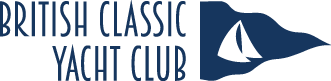 British Classic Yacht Club, c/o Rufus Gilday, British Classic Yacht Club, 22 Park Road, Aldeburgh, Suffolk, IP15 5EUInformation can also be emailed to rufus@gildays.comPAYMENT  Payment of £35 for the Associate Membership can be made by BACS Transfer: Account Name: British Classic Yacht Club; Sort Code: 30-97-08; Account No: 01682223Please tick below if you would like to set up a Standing Order          I would like to set up a Standing Order for my annual subscription.TITLE:
FIRST NAME:FIRST NAME:SURNAME:SURNAME:ADDRESS:ADDRESS:ADDRESS:ADDRESS:ADDRESS:POSTCODE:POSTCODE:POSTCODE:DOB:DOB:PROFESSION:PROFESSION:PROFESSION:PROFESSION:PROFESSION:HOME TEL:HOME TEL:HOME TEL:MOBILE:MOBILE:EMAIL:EMAIL:EMAIL:EMAIL:EMAIL:SAILING CV:SAILING CV:SAILING CV:SAILING CV:SAILING CV:Please indicate below any of your interests:Please indicate below any of your interests:Please indicate below any of your interests:Please indicate below any of your interests:Please indicate below any of your interests:RacingRacingOffer skills professionally to MembersCruising/RalliesCruising/RalliesHelp run classic eventsCrewing on Members yachts - UKCrewing on Members yachts - UKIncrease my classic sailing experienceCrewing on Members yachts - AbroadCrewing on Members yachts - AbroadOwn/co-own a classic yacht in the futureAssist practically in restorationAssist practically in restorationSocial eventsHelp fitting outHelp fitting outAdvertise my company services in the ClubProposed by:For Committee use onlyThis application has been approved/declinedProposers Yacht Name:Signed:Signed:Date: